 A-20: ENVIRONMENTAL ASSESSMENT SIGNATURE FORM	Environmental AssessmentProject Name:  	ERR File #:  	Project Location (give address and map coordinates):  	RE Contact Name and Phone Number:  	Recipient Name and Phone Number:  	Estimated Total Project Cost (all sources): 	Amount of HUD Assistance: 	HUD Grant Program:  	Description of the Project: Include all contemplated actions that are logically either geographically or functionally a composite part of the project, regardless of the source of funding. [24 CFR 58.32, 40 CFR 1508.25] As appropriate, attach maps, site plans, renderings, photographs, budgets and other descriptive information.Purpose of the Project: [“Statement of Purpose and Need for the Proposal” - 40 CFR 1508.9(b)]Existing Conditions and Trends: Describe the existing conditions of the project area and its surroundings, and the trends likely to continue in the absence of the project. [24 CFR 58.40(a)]FINDING: [58.40(g)]Finding of No Significant Impact (FONSI)(The project will not result in a significant impact on the quality of the human environment.)Finding of Significant Impact(The project may significantly affect the quality of the human environment.)Preparer’s Signature 	Date: 	Preparer’s Name and Title 	Preparer’s Agency (If different from RE) 	Authorized RE Official Signature: 	Date: 	Authorized RE Official Name and Title 	Conditions for Approval: (List all mitigation and project modification measures adopted by the responsible entity to eliminate or minimize adverse environmental impacts. These conditions must be included in project contracts and other relevant documents as requirements.) [24 CFR 58.40(d), 40 CFR 1505.2(c)]Compliance with 24 CFR §58.5, Related Federal Laws and AuthoritiesInstructions: Incorporate Statutory Worksheet, Statutory Checklist and source documentation here. Attach all documentation to EA.Compliance 24 CFR §58.6, Other RequirementsInstructions: Incorporate Compliance Checklist and source documentation here. Attach all documentation to EA.Summary of Findings and ConclusionsProject Alternatives Considered [24 CFR 58.40(e), Ref. 40 CFR 1508.9] (As appropriate, identify other reasonable courses of action that were considered and not selected, such as other sites, design modifications, or other uses of the subject site. Describe the benefits and adverse impacts to the human environment of each alternative and the reasons for rejecting it. Include consideration of the No Action Alternative, that is, not implementing the preferred alternative).Mitigation and Project Modification Measures Recommended[24 CFR 58.40(d), 40 CFR 1508.20](Recommend feasible ways in which the proposal or its external factors should be modified in order to minimize adverse environmental impacts and restore or enhance environmental quality.)Additional Studies Performed(List the reports, studies or analyses performed for this assessment, and attach studies or summaries.)List of Agencies and Persons Consulted [40 CFR 1508.9(b)] (List agencies and persons consulted for this assessment.)List of Preparers and Summary of Qualifications: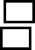 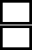 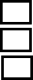 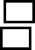 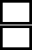  A-22: ENVIRONMENTAL ASSESSMENT CHECKLIST	Environmental Assessment ChecklistInstructions: Summarize the findings from the EA Worksheet here by choosing the appropriate determination in the determination column for each resource. Then, cite the source document in the appropriate column.ResourceDeterminationDeterminationSource DocumentationLand DevelopmentLand DevelopmentLand DevelopmentLand Development1. Conformance with Comprehensive Plans and ZoningChoose from list:Choose from list:1. Conformance with Comprehensive Plans and ZoningNot Applicable (State Why) In ConformanceZoning Permit Required Project Modification Required1. Conformance with Comprehensive Plans and ZoningNot Applicable (State Why) In ConformanceZoning Permit Required Project Modification Required1. Conformance with Comprehensive Plans and ZoningNot Applicable (State Why) In ConformanceZoning Permit Required Project Modification Required1. Conformance with Comprehensive Plans and ZoningNot Applicable (State Why) In ConformanceZoning Permit Required Project Modification Required2. Land Use Compatibility and Urban ImpactChoose from list:Not Applicable (State Why) CompatibleChoose from list:Not Applicable (State Why) Compatible2. Land Use Compatibility and Urban ImpactLand Use Change Required2. Land Use Compatibility and Urban ImpactProject Modification RequiredProject Modification Required3. Slope and ErosionChoose from list:Not Applicable (State Why) 	Slight Slope – No Impact Moderate to Steep Slope – Considered in Project DesignChoose from list:Not Applicable (State Why) 	Slight Slope – No Impact Moderate to Steep Slope – Considered in Project Design3. Slope and ErosionProject Modification Required4. Soil SuitabilityChoose from list:Choose from list:4. Soil SuitabilityNot Applicable (State Why)4. Soil SuitabilityNo Evidence of Soil Issues Project Design Includes Soil MitigationProject Modification RequiredNo Evidence of Soil Issues Project Design Includes Soil MitigationProject Modification Required5. Hazards and Nuisances and Site SafetyChoose from list:Not Applicable (State Why) No ImpactHazards and Nuisances Considered in Project Design Project Modification RequiredChoose from list:Not Applicable (State Why) No ImpactHazards and Nuisances Considered in Project Design Project Modification Required6. Energy ConsumptionChoose from list:Not Applicable (State Why) Energy Conservation Measures in Project DesignProject Modification RequiredChoose from list:Not Applicable (State Why) Energy Conservation Measures in Project DesignProject Modification RequiredSocioeconomic FactorsSocioeconomic FactorsSocioeconomic FactorsSocioeconomic Factors7. Demographic Character ChangesChoose from list:Not Applicable (State Why) No ImpactProject Modification RequiredChoose from list:Not Applicable (State Why) No ImpactProject Modification Required